Пам’ятка для батьків: „ Діти в Інтернеті”ДІТИ В ІНТЕРНЕТІПроблема безпеки дітей в мережі Інтернет вже не здається Україні такою далекою. Ніхто не може заперечити, що на сьогоднішній день вона постала особливо гостро.Відомо, що підлітки у період заниженої самооцінки шукають підтримки серед своїх друзів, а не у родинному колі. Старші підлітки, бажаючи незалежності, мають потребу ототожнювати себе з певною групою й схильні порівнювати цінності своєї сім’ї та своїх товаришів.ЩО РОБЛЯТЬ ПІДЛІТКИ ОН-ЛАЙНВ он-лайні підлітки завантажують музику, використовують обмін миттєвими повідомленнями, електронну пошту та грають в он-лайнові ігри. За допомогою пошукових серверів підлітки знаходять інформацію будь-якого змісту та якості в мережі Інтернет. Більшість підлітків реєструються у приватних чатах та спілкуються на будь-які теми, видаючи себе за дорослих. Хлопці в цьому віці надають перевагу всьому, що виходить за межі дозволеного: брутальний гумор, насильство, азартні ігри, еротичні та порно сайти. Дівчатам, які мають занижену самооцінку, подобається розміщувати провокаційні фото, вони схильні на фривольні розмови, видаючи себе за дорослих жінок, в результаті чого стають жертвами сексуальних домагань.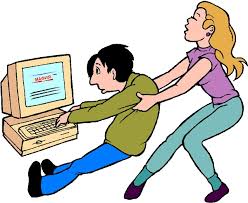 ЯК ЗАБЕЗПЕЧИТИ БЕЗПЕКУ ДІТЕЙ У МЕРЕЖІ ІНТЕРНЕТПропонуємо декілька рекомендацій, які слід взяти до уваги:- розміщуйте комп’ютери з Internet-з’єднанням поза межами кімнати вашої дитини;- поговоріть зі своїми дітьми про друзів, з яким вони спілкуються в он-лайні, довідайтесь як вони проводять дозвілля і чим захоплюються;- цікавтесь, які веб-сайти вони відвідують та з ким розмовляють;- вивчіть програми, які фільтрують отримання інформації з мережі Інтернет, наприклад, Батьківський контроль в Windows*;- наполягайте на тому, щоб ваші діти ніколи не погоджувалися зустрічатися зі своїм он-лайновим другом без вашого відома;- навчіть своїх дітей ніколи не надавати особисту інформацію про себе та свою родину електронною поштою та в різних реєстраційних формах, які пропонуються власниками сайтів;- контролюйте інформацію, яку завантажує дитина (фільми, музику, ігри, тощо);- цікавтесь, чи не відвідують діти сайти з агресивним змістом;- навчіть своїх дітей відповідальному та етичному поводженню в он-лайні. Вони не повинні використовувати Інтернет мережу для розповсюдження пліток, погроз іншим та хуліганських дій;- переконайтеся, що діти консультуються з Вами, щодо будь-яких фінансових операції, здійснюючи замовлення, купівлю або продаж через Інтернет мережу;- інформуйте дітей стосовно потенційного ризику під час їх участі у будь-яких іграх та розвагах;- розмовляйте зі своєю дитиною як з рівним партнером, демонструючи свою турботу про суспільну мораль.         Використовуючи ці рекомендації, Ви маєте нагоду максимально захистити дитину від негативного впливу всесвітньої мережі Інтернет. Але пам’ятайте, Інтернет - це не тільки осередок розпусти та жорстокості, але й найбагатша в світі бібліотека знань, розваг, спілкування та інших корисних речей. Ви повинні навчити свою дитину правильно користуватися цим невичерпним джерелом інформації. Та найголовніше, дитина повинна розуміти, що Ви не позбавляєте її вільного доступу до комп’ютера, а, насамперед, оберігаєте. Дитина повинна Вам довіряти. 